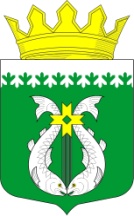 РОССИЙСКАЯ ФЕДЕРАЦИЯРЕСПУБЛИКА  КАРЕЛИЯАДМИНИСТРАЦИЯ МУНИЦИПАЛЬНОГО ОБРАЗОВАНИЯ "СУОЯРВСКИЙ РАЙОН"ПОСТАНОВЛЕНИЕ         19.05.2020					                                                             № 365 О внесении изменений в постановление администрации муниципального образования «Суоярвский район» от 30.03.2018 № 215	Администрация муниципального образования «Суоярвский район» постановляет:	1. Наименование постановления изложить в следующей редакции: «Об утверждении муниципальной программы «Создание благоприятных условий для привлечения инвестиций в экономику Суоярвского района».	2. Внести изменения в Приложение № 1 Муниципальной программы «Создание благоприятных условий для привлечения инвестиций в экономику Суоярвского района», утвержденную постановлением администрации муниципального образования «Суоярвский район» от 30.03.2018  № 215, и изложить в новой редакции (прилагается).          3. Настоящее постановление вступает в силу со дня его подписания и подлежит опубликованию  в газете «Суоярвский вестник» и на официальном сайте Суоярвского муниципального района www.suojarvi.ru.	4. Контроль за исполнением настоящего постановления оставляю за собой.Глава Администрации 								  Р.В. ПетровРазослать: Дело, отдел по развитию предпринимательства и инвестиционной политикиПриложение № 1к муниципальной программе                       «Создание благоприятных условий                  для привлечения инвестиций                              в экономику Суоярвского района »ЦЕЛЕВЫЕ ИНДИКАТОРЫ И ПОКАЗАТЕЛИ
реализации муниципальной программы «Создание благоприятных условий для привлечения инвестиций в экономику Суоярвского района» * Показатели в соответствии с Указом Президента Российской Федерации от 28.06.2007 № 825 «Об оценке эффективности деятельности органов исполнительной власти субъектов Российской Федерации».№
п/пНаименование результатов ПрограммыНаименование целевых индикаторовЕдиница измеренияБазовый показатель2017 года2018 год2019 год2020 год2021 год2022 год2023 год1234567891. Наименование целевых индикаторов и показателей Программы1. Наименование целевых индикаторов и показателей Программы1. Наименование целевых индикаторов и показателей Программы1. Наименование целевых индикаторов и показателей Программы1. Наименование целевых индикаторов и показателей Программы1. Наименование целевых индикаторов и показателей Программы1. Наименование целевых индикаторов и показателей Программы1. Наименование целевых индикаторов и показателей Программы1. Наименование целевых индикаторов и показателей Программы1.1.Объем инвестиций в основной капитал (за исключением бюджетных средств) в расчете на 1 человека*увеличение объема инвестиций в основной капитал (за исключением бюджетных средств) в расчете на 1 человека (по сравнению с предыдущим годом)Тыс. руб.16, 916,915,215,616,016,416,61.2.Объем инвестиций за счет всех источников финансирования в действующих ценах увеличение объема инвестиций за счет всех источников финансирования в действующих ценахмлн. руб.275,0268,2234,5250,0265,0275,0285,02. Эффективность от реализации Программы2. Эффективность от реализации Программы2. Эффективность от реализации Программы2. Эффективность от реализации Программы2. Эффективность от реализации Программы2. Эффективность от реализации Программы2. Эффективность от реализации Программы2. Эффективность от реализации Программы2. Эффективность от реализации Программы2.1.Средний уровень заработной платыувеличение среднего уровня заработной платыТыс.руб.34,62035,7338,1641,1943,5046,1346,50